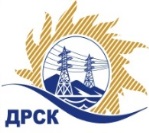 Акционерное Общество«Дальневосточная распределительная сетевая  компания»ПРОТОКОЛ ПЕРЕТОРЖКИСпособ и предмет закупки: Открытый электронный запрос предложений на право заключения Договора на выполнение работ: ПИР Реконструкция распределительных сетей 6/0.4 кВ ф.МПС от ПС № 7 МПС .Плановая стоимость закупки:  4 389 672,00 рублей без учета НДС (5 179 812,96  руб. с учетом НДС). Закупка 296 р. 2.2.1 ГКПЗ 2017ПРИСУТСТВОВАЛИ: члены постоянно действующей Закупочной комиссии 2-го уровня АО «ДРСК». ВОПРОСЫ ЗАСЕДАНИЯ ЗАКУПОЧНОЙ КОМИССИИ:В адрес Организатора закупки поступило 4 (четыре) заявки на участие в  процедуре переторжки на участие в переторжке, конверты с которыми были размещены в электронном виде на Торговой площадке Системы B2B-ESV.Вскрытие конвертов было осуществлено в электронном сейфе Организатора закупки на Торговой площадке Системы B2B-ESV автоматически.Дата и время начала процедуры вскрытия конвертов с заявками на участие в переторжке: на Торговой площадке Системы B2B-ESV  в 10:00 часов благовещенского времени 20.01.2017 г Место проведения процедуры вскрытия конвертов с заявками на участие в процедуре переторжки: Торговая площадка Системы B2B-ESVОтветственный секретарь Закупочной комиссии 2 уровня  АО «ДРСК»                       			     М.Г. Елисееваисп. Коврижкина Е.Ю.Тел. 397208№ 23/УТПиР-Пг. Благовещенск20 января 2017№п/пНаименование Участника закупки и место нахожденияЦена заявки до переторжки, руб. без НДС.Цена заявки после переторжки без НДС, руб.1ООО «НПО Электрострой»г. Кинешма, ул. Высокая, 13 950 703,00 2 900 000,002ООО «Компания Новая Энергия»г. Новосибирск, ул. Чаплыгина, 934 381 355,93 3 330 508,473ООО «Союзэнергопроект»г. Москва, ул. Арцимовича Академика, 124 389 672,00 3 580 000,004ООО «Энергопроект Центр»г. Вологда, ул. Мальцева, 524 389 672,00 3 072 770,87